Asamblea informativa sobre los derechos de las mujeres y  de los talleres vocacionales con las mujeres del mercado Municipal    22/ 08/2019 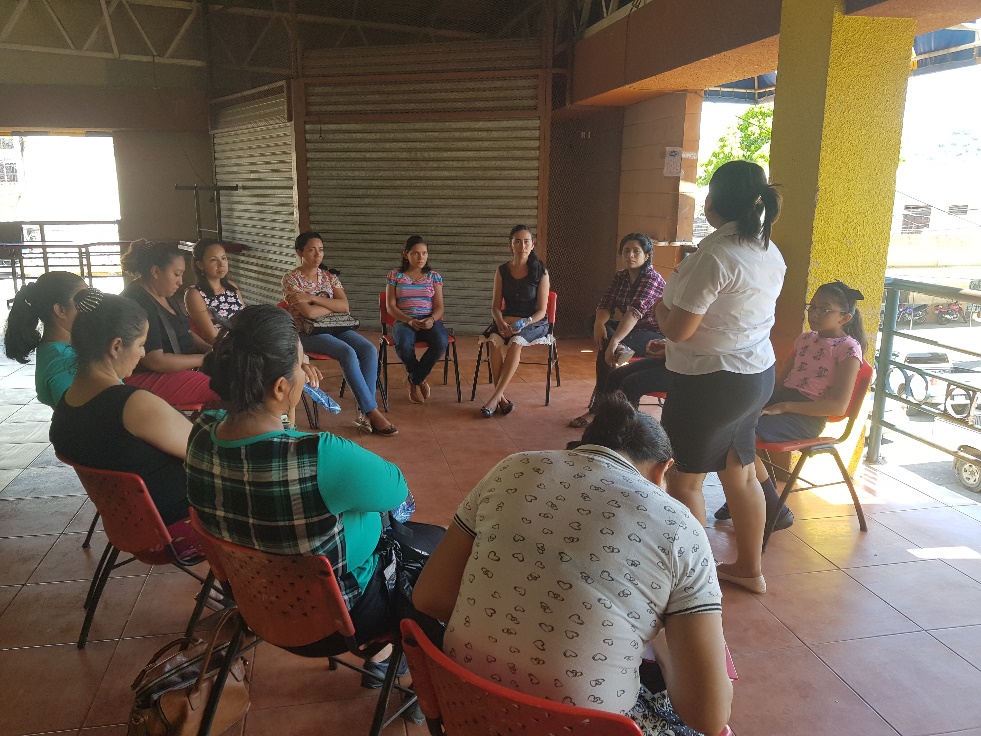 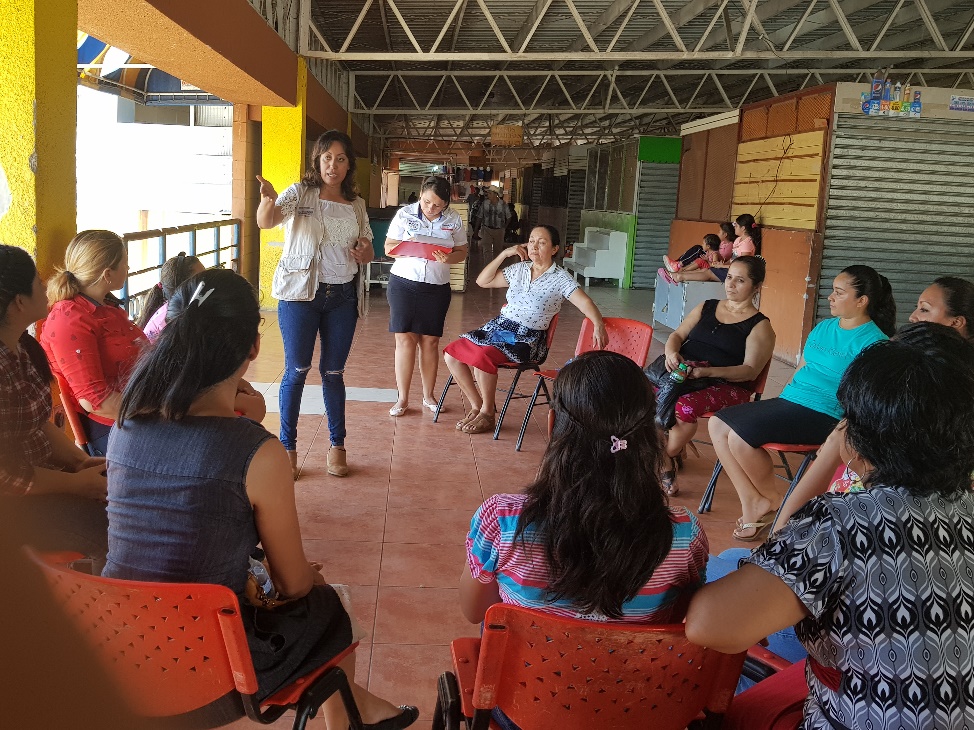 